St. George’s Students’ Union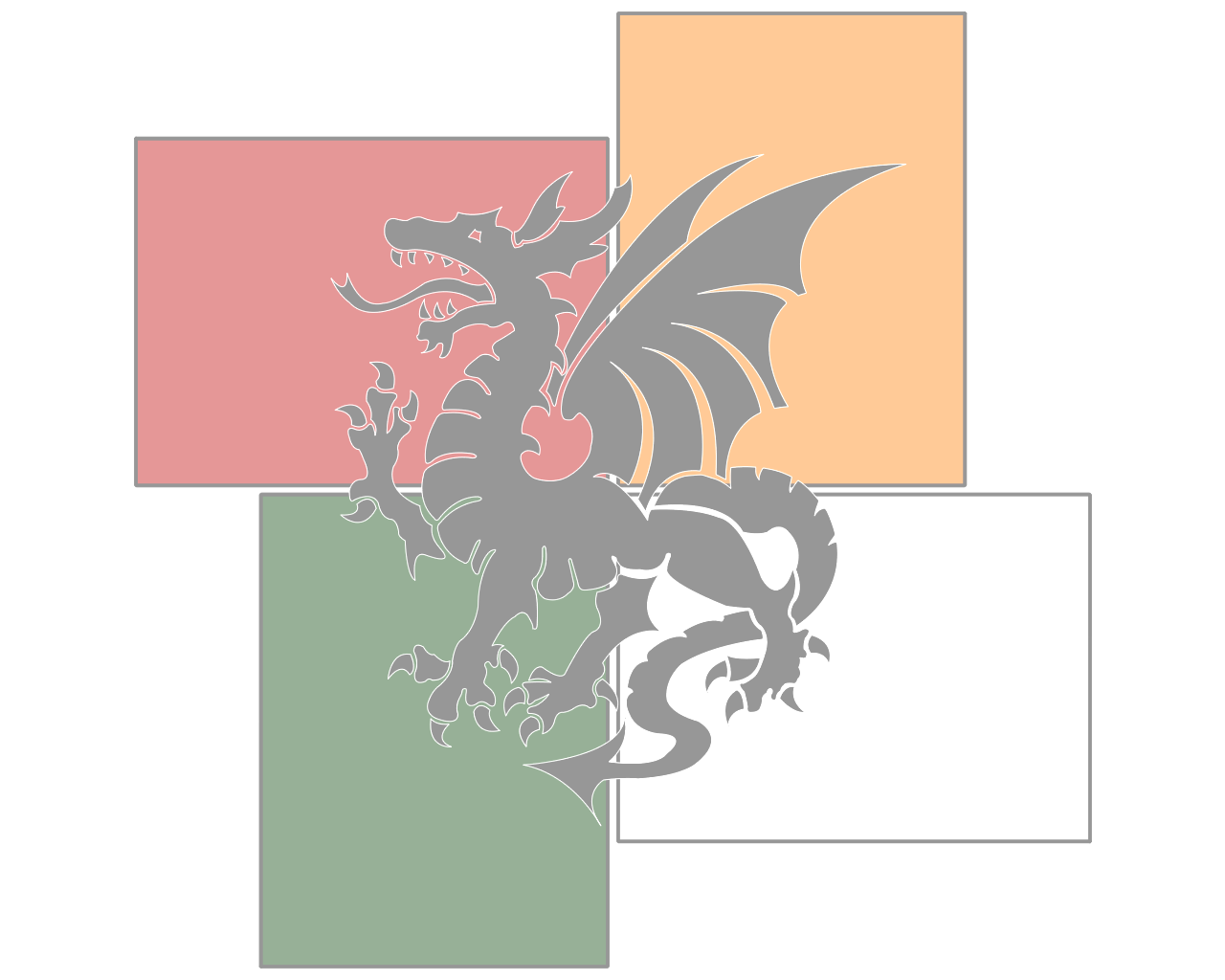 Meeting of the ExecutiveMinutes of the 7th Exec meeting02/12/14*	*	*BusinessPresentApologiesFrancesca HumfreyDurva PatelNickeel PatelPedro BarbosaMitzi MunuoIn attendance Minutes from the previous meetingPASSEDMatters arisingHeritage meeting with Hugh Thomas has been scheduled for January 8th, speaking to King and Queen Spiders about spiders, they are going to try find a time to hold an event – ON GOINGNatasha Lee to chase up Year reps about senate attendance – ON GOINGAOBMichael John – SU relations with student bodyCouncil elect – wanted clarification on their role in communicating with student bodyIzzy Laws – looking at potential dates for sports ballReportsPresident PASSED, not presentVP Finance and Student ActivitiesNot passed, not presentVP Education and WelfarePASSED, not presentRV – Year rep training wasn’t as successful as it could have been, there weren’t many staff for year reps to speak toAWE – She’s put her report that she hasn’t got any action points but she did have oneGeneral SecretaryPASSED LOR gave a verbal report to supplement her written reportMJ Have you decided on what stage you are buying for performing societies?LOR Not yet, we will have to sit down with performing societies and decide on what would be suitable for everyoneEvents OfficersPASSEDDP gave a verbal report, no written reportMedia OfficersPASSEDRE gave a verbal reportKT I cant always see the images in the newsletter and I’ve heard other people can’t view them eitherRE is this on the computer or your phone? We will look into it, it may be a coding issueMJ If we want to send something out in the newsletter what’s the deadline for that week’s letter?RE We will get a timescale out to everyone in the next few weeksSports OfficersPASSEDIL gave a verbal report RV we were told by staff at Rob Lowe that if people want to play squash they get priority over students that have booked the room. Squash players turn up and we can get turfed out.IL That shouldn’t happen, there have been lots of issues lately. I will email her about thatHeritage Officers PASSEDMJ gave a verbal report to supplement their written report.Societies OfficersPASSEDFG gave a verbal report KT The amps and the mics are left out and then broken in the Music room, I wondered if there’s anything you can do about itFG we were meant to have a meeting a few weeks ago, we can use the board in there for feedbackCharities OfficersPASSEDTA gave a verbal report, no written reportRV when is RAG week?AH It’s the week beginning 16th of FebTA we’re thinking of making a pre- and post Christmas calendar price, is that okay?LOR Yes, as long as we don’t lose money, we want to shift them after Christmas as past this point we’re losing Months. Speak to Chris to make sure he’s happy about it first though.Community Project OfficersPASSED AH gave a verbal reportTechnical OfficersNo report and no officers presentRE Can we get some vinyl players for the Tech booth?Equality and Diversity Officers PASSEDJH gave a verbal summary to supplement their written report.Environment and Ethics Officers PASSEDKT gave a verbal reportLOR when will your Go Green week be?KT We will do it close to Heritage weekInternational Officers PASSEDJG gave a verbal report, no written report WebmastersPASSEDSG gave a verbal summary to supplement their written reportCouncil electPASSEDBP gave a verbal summary to supplement their written reportSenate electPASSEDRV gave a verbal summary to supplement her written reportAOBAWE Council Elect – Issues with not knowing what to include in their report. AR The point is transparency but constitutionally it doesn’t state what you can/can’t say. MJ I think it should say how many people attend/which reports were given. We don’t want an issue like the International Officers last year.ACTION POINT Top 4: Have an AGM half way through the yearDP Could we attach the exec minutes to the newsletter? Or a link to it?RV Council is supposed to be there for everyone, can we use that?NE What about a monthly exec summary that gets emailed out to everyone?AWE Would that diminish from Council that is already under attended? People should want to come to council for more than roombookingMJ I know what you mean about it diminishing from your role but I hope people will see the minutes and encourage them to take part. It will be a push out that’s a great idea and encourage them. RS It should be ease of how they hear it not who they hear it from, and not rely on one person who may be incompetentDP With council we agree its not well attended by general population. Currently its just emailed, could it go on facebook?AWE We need to encourage people to come in a positive way and advertise it. DP Is Exec open to everyone?AR Yes all meetings are open to everyone.RS With regards to the 6month meeting, I think it will be of little use for daily goings on but a 6 month one will be useful so people can get updated and get a scope of everythingRV A 6month meeting if its well advertised it can become a discussionAWE If the zone leader will set a deadline for our reports between council and senate. We can put a disclaimer on inviting people to come and complain. ACTION POINT – LOR to advertise Council meeting and get them to discuss. Unofficial summary with Senate elect, council elect and media---------------------Isabella Laws  (sports officer) then brought up when the Sport Ball should be. The exec discussed possible dates.Matt ArnaoutiMASports OfficerIzzy LawsILSports OfficerJonny HurstJHE&D OfficerAmma SiriboeASE&D OfficerElinor Rees JonesERJCharities OfficerAntara HaymanAHCommunity Project OfficerTanisha AminTACharities OfficerRyan SalisburyRSCharities OfficerBhina PatelBPCouncil ElectAlice Walker EarwickerAWECouncil ElectFran GrahamFGSocieties OfficerMichael JohnMJHeritage OfficerKat TelfordKTE&E OfficerChloe MartynCMSocieties OfficerJess GuoJGInternational OfficerSharon ZhengSZInternational OfficerMolhim AhmedMAWebmasterRuth VarneyRVSenate ElectRakay KahnRKMedia OfficerRahim EsmailREMedia OfficerNathan EagerNETrusteeSteven GilbertSGWebmasterAnjalie RajapakseARChairDurva PatelDPEvents OfficerLucy O'ReillyLORGeneral Secretary